АДМИНИСТРАЦИЯ                                                                                        ДОБРОВОЛЬСКОГО СЕЛЬСКОГО ПОСЕЛЕНИЯПОВОРИНСКОГО МУНИЦИПАЛЬНОГО РАЙОНА ВОРОНЕЖСКОЙ ОБЛАСТИПОСТАНОВЛЕНИЕот  04.12.2023 года  №142                                                                                        пос.ОктябрьскийОб утверждении актуализированной схемы теплоснабжения Добровольского сельского поселения Поворинского муниципального района Воронежской области на  2024 год    В соответствии с Федеральным законом от 06.10.2003 г. № 131-ФЗ «Об общих принципах организации местного самоуправления в Российской Федерации», Федеральным законом от 27.07.2010 г. № 190 – ФЗ «О теплоснабжении», постановлением Правительства Российской Федерации от 22.02.2012 г. № 154 «О требованиях к схемам теплоснабжения, порядку их разработки и утверждения» администрация Добровольского сельского поселения Поворинского муниципального района Воронежской областиПОСТАНОВЛЯЕТ:1.Утвердить прилагаемую актуализированную схему теплоснабжения Добровольского сельского поселения Поворинского муниципального района Воронежской области на 2024 г 2.Контроль за выполнением настоящего постановления оставляю за собой.                  3. Настоящее постановление вступает в силу после его официального обнародования.Глава Добровольского сельского поселения                                          Березина Е.А.Приложение 1 к постановлению администрацииДобровольского сельского поселенияПоворинского муниципального районаВоронежской областиот 04.12.2023 г. №142СХЕМА ТЕПЛОСНАБЖЕНИЯ       Основанием для разработки схемы теплоснабжения Добровольского сельского поселения Поворинского муниципального района являются: Федеральный закон от 27.07.2010 года № 190-ФЗ «О  теплоснабжении»; Постановление Правительства Российской Федерации от 22.02.2012 г. № 154 «О требованиях к схемам теплоснабжения, порядку их разработки и утверждения»; Генеральный план поселения.                                       1      Общие положения         Схема теплоснабжения поселения документ, содержащий материалы по обоснованию эффективного и безопасного функционирования системы теплоснабжения, ее развития с учетом правового регулирования в области энергосбережения и повышения энергетической эффективности.  Организация теплоснабжения определяется схемой теплоснабжения.2.    Основные   цели и задачи   схемы теплоснабжения:2.1.Повышение надежности работы систем теплоснабжения в соответствии с нормативными требованиями.2.2. Обеспечение энергетической эффективности теплоснабжения и потребления тепловой энергии с учетом требований, установленных федеральными законами.2.3.Обеспечение согласованного развития тепловых сетей с реконструкцией морально устаревшего и физически изношенного оборудования.2.4.Обеспечение согласованного развития тепловых сетей с техническим перевооружением действующих котельных.3.Функциональная структура теплоснабжения поселенияДобровольское сельское поселение входит в состав Поворинского муниципального района Воронежской области.  Расстояние до административного районного центра – г.  Поворино составляет  порядка 62 километров. В состав поселения входит 4 населенных пункта: пос.Калмычек, пос.Красное Знамя, пос.Кривченково, пос.Октябрьский  Площадь поселения по состоянию на 01.01.2023г. – 80,82 га. Административным центром поселения является пос.Октябрьский. Численность населения Добровольского   сельского поселения по состоянию на 01.01.2023г. составляет 633 человека. На территории поселения функционирует одна индивидуальная котельная (таб. 1):Табл.1Перечень котельныхВ настоящее время на территории пос.Октябрьский теплоснабжение осуществляется  индивидуальными котлами отопления: Добровольский ФАП, Добровольский СДК, административное здание  администрации Добровольского сельского поселения ,  магазин. Отопление и горячее водоснабжение в частных домах осуществляется индивидуальными котлами. Существующие тепловые сети (табл.2) на территории поселения двухтрубные, симметричные. Общая протяженность тепловых сетей в однотрубном исчислении составляет 90 м. Тепловая изоляция трубопроводов выполнена из стекловаты с покровным слоем из стеклоткани. Сети работают на период отопительного сезона. Тепловые сети проложены  в наружном исполнении (приложение 1). Износ тепловых сетей составляет в среднем  49%.Табл.2Характеристика тепловых сетей:4.Организация службы эксплуатации тепловых сетей.Перед каждым отопительным сезоном  организация (собственник помещения) проводит подготовку наружных и внутридомовых тепловых сетей к новому отопительному сезону. Сети проходят пусковые и эксплуатационные испытания. Во время подготовки к очередному отопительному сезону тепловые сети подвергаются промывке, опрессовки и гидравлическим испытаниям с составлением соответствующих Актов.Профилактика и ликвидация аварий на тепловых сетях.В новых и прошедших капитальный ремонт сетях после сдачи в эксплуатацию длительное время могут не обнаруживаться скрытые дефекты, способные вызвать аварию. Во время эксплуатации происходит естественное старение трубопроводов. Поэтому противоаварийная профилактика заключается в заблаговременном выявлении очагов разрушения.6. Развитие тепловых сетей на территории поселения        Численность населения в поселении ежегодно сокращается, поэтому нет перспектив строительства многоквартирного жилого фонда и социальной инфраструктуры. Застройщики индивидуального жилищного фонда используют автономные источники теплоснабжения. В связи с этим потребностей в строительстве новых тепловых сетей с целью прироста тепловой нагрузки в существующих зонах действия источников  теплоснабжения при росте тепловой нагрузки для целей отопления нет.7. Графическая часть схемы теплоснабжения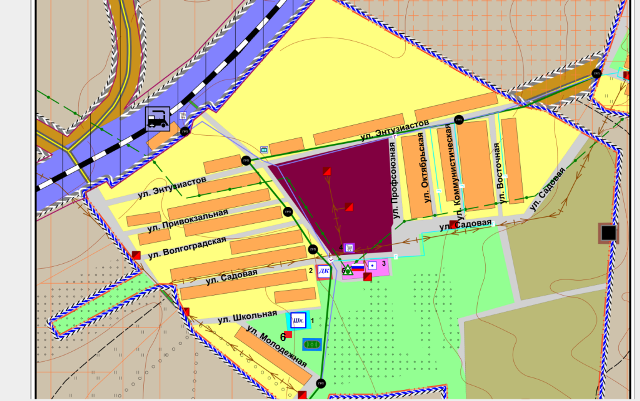 1 -Школа6- Котельная школы2- СДК3 -Администрация4 -Магазин5 -ФАП№Наименование котельной, адресУстановленнаямощность котельной,Гкал/часТип котла, количествоГод ввода в эксплуатациюОтапливаемые объекты1МКОУ «Поселковая СОШ» пос. Октябрьский, ул. Школьная, 1а0,0619RSA 100-2 шт.2023МКОУ «Поселковая СОШ»КотельнаяНаружныйдиаметр Dн, мДлинаучастка (в двухтрубном исчислении) L, мТиппрокладки% износаМКОУ «Поселковая СОШ» пос. Октябрьский, ул. Школьная, 1а 7690канальная49